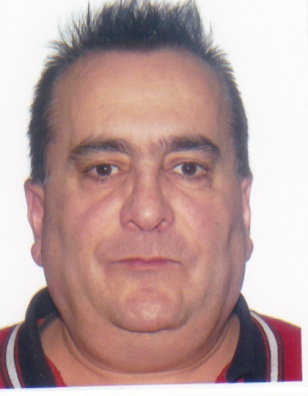 EDUCATION AND TRAININGOTHER SKILLS AND ASSESSMENTS    EMPLOYMENT HISTORYEMPLOYMENT HISTORY – CONT.PERSONAL QUALITIESHOBBIES AND INTERESTSREFEREES    Name	    :   Naji Dehaini                                                      Address	    :   60 Melville Park Drive, Berwick, Victoria 3806Tel. No	    :   0466 897 785Email   	    :   naji.dehaini@gmail.comSkype            :   N.Hansong              Kakaotalk ID : Joy31199YearDescription  2013Diploma in Education Support at RMIT University, Melbourne. 2012 Certificate IV in ESL at RMIT University, Melbourne. 2010AMES Course in Training Volunteers to tutor in English 2006 Certificate IV in Management at Box Hill TAFE Institute 2013 Working with children check and card2013 Certificate of Completion Protecting the Safety of Children and Young People, Mandatory Reporting. Professional Learning module (Catholic / Independent Schools)2009 MR licence – Driving Bus and other Medium Rigid Vehicles Education Support WorkerDandenong South Primary School - Dandenong2010 – present Assisting Teachers in presenting lessons Simplifying lessons for students with needsReading with students on one by oneOrganising music sessions at Music RoomHelping highly CALD students in the mainstream Education Support Worker Fitzroy High School – FitzroyPart time  2009 Organising Art for students with special needsDiminishing complex tasks for students at riskMediating for students and parentsAiding students with low English skillsArranging a safer environments for better study  English TeacherCross Culture Church – Melbourne 2009 - presentPreparing and Presenting Lessons Facilitating and Teaching for groups and individualsAssessing students language level Organising general support services for asylum seekers and migrants   Accompanying groups on recreations and outings Trainer and AssessorConcern Australia Hand Brake Turn – Dandenong2004 – 2008Teaching Cert 1 in Automotive TechniquesTraining and Assessing on Safe workshop practice Building self-esteem for young Juvenile  from disadvantaged families Aiding young people to secure apprenticeship Mentoring and Supporting for 6 months periodFriendly when dealing with othersPositive minded and approachableCan work individually and as a valuable team member  Responsible, Punctual and Consistent in all work dutiesExcellent Word Processing and Power Point skillsMediating and assisting International StudentsFluently Speak, Read and Write Arabic and some Korean & French  Organising Social Youth ActivitiesLearning new languages Reading, Writing and Researching MaterialsSwimming and being involved in summer school activities.Bush walking and HikingLorraine RodriguesSessional teacher, RMIT University52 Dawson Street,BrunswickVictoria 3056Tel No : 0414380970Email : Lorraine@inclusivED.com.au Website : www.inclusived.com.auErnest Kublick Co-ordinator, English Corner - Mercy MinistryCross Culture Church194 Little Lonsdale streetMelbourneVictoria 3000Tel: 0422 194 900 Email : englishcornercc@gmail.com 